В связи с ростом детской смертности и травматизма в Сургутском районе службами города Лянтора  проводятся ряд профилактических мероприятий  по данному направлению.						27.07.2017 года Центральной городской библиотекой в рамках акции «Читальный зал под открытым небом»  жителям города  раздавались памятки родителям « Спасти и уберечь».Дети - наше будущее! Ведь обеспечение семьи, а в особенности детей имеет важное  значение.  Общайтесь со своими детьми ежедневно, услышьте их, узнайте, что их волнует,  научите детей правильно вести себя в разных ситуациях. Безопасность вашего ребёнка – в ваших руках!  Будьте примером для своих детей!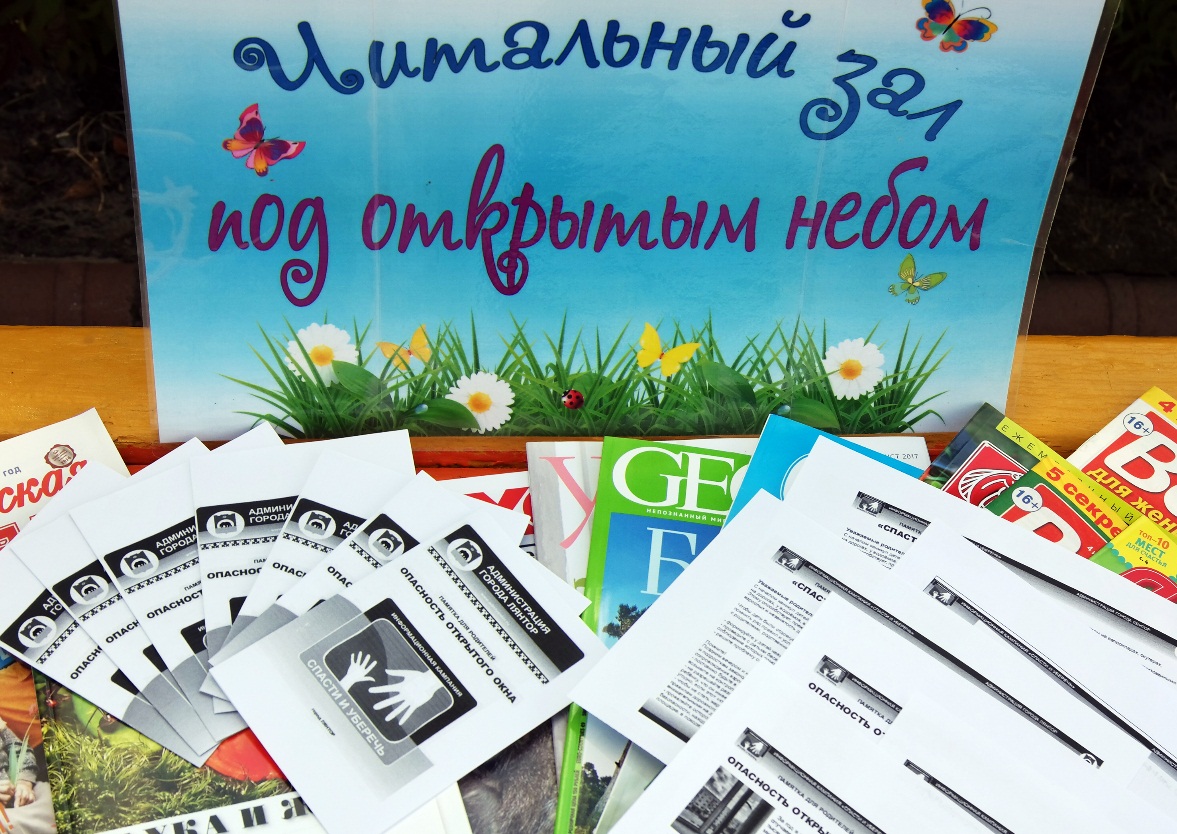 .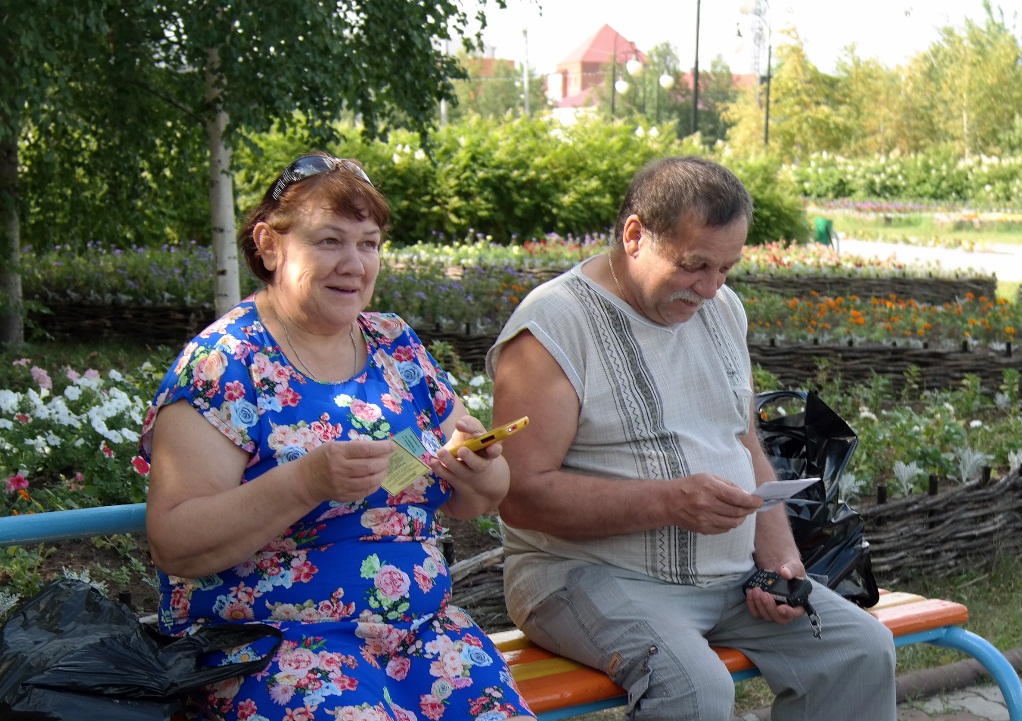 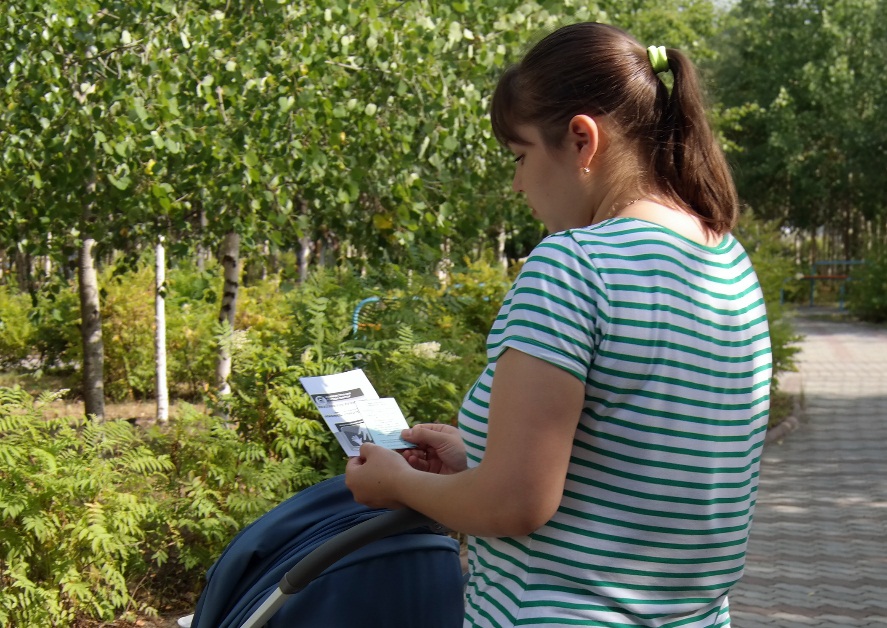 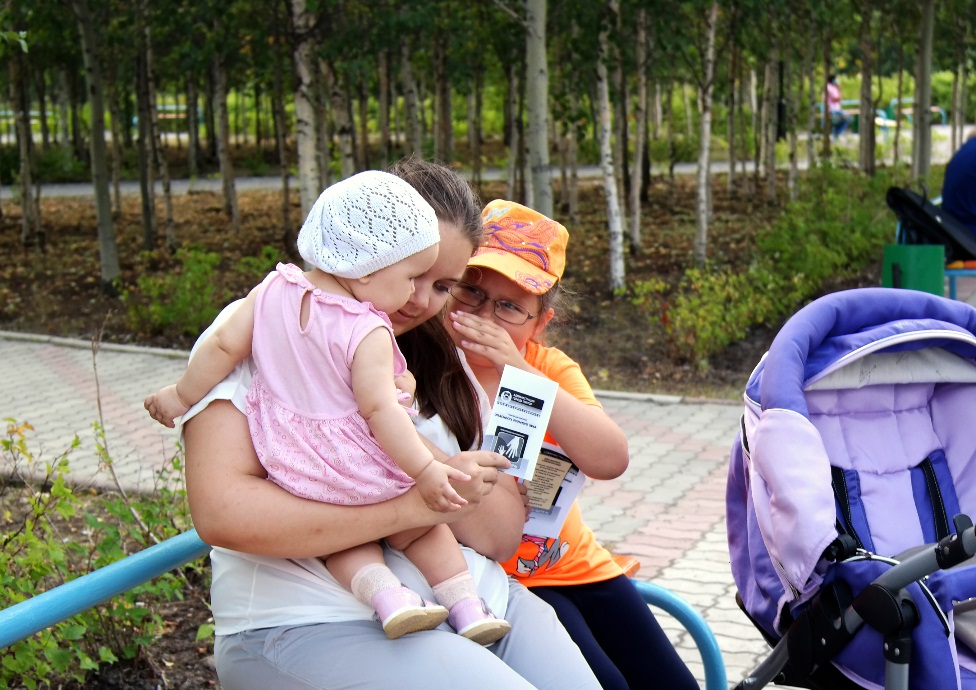 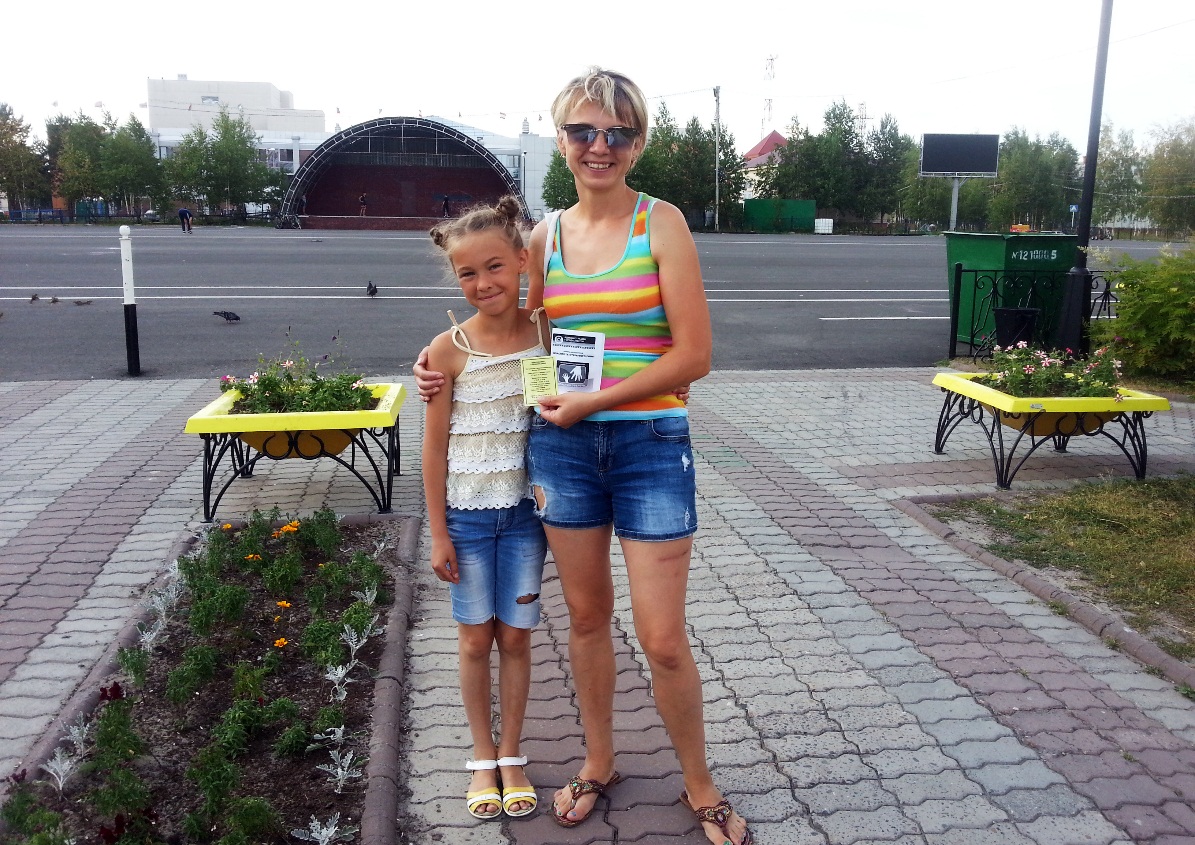 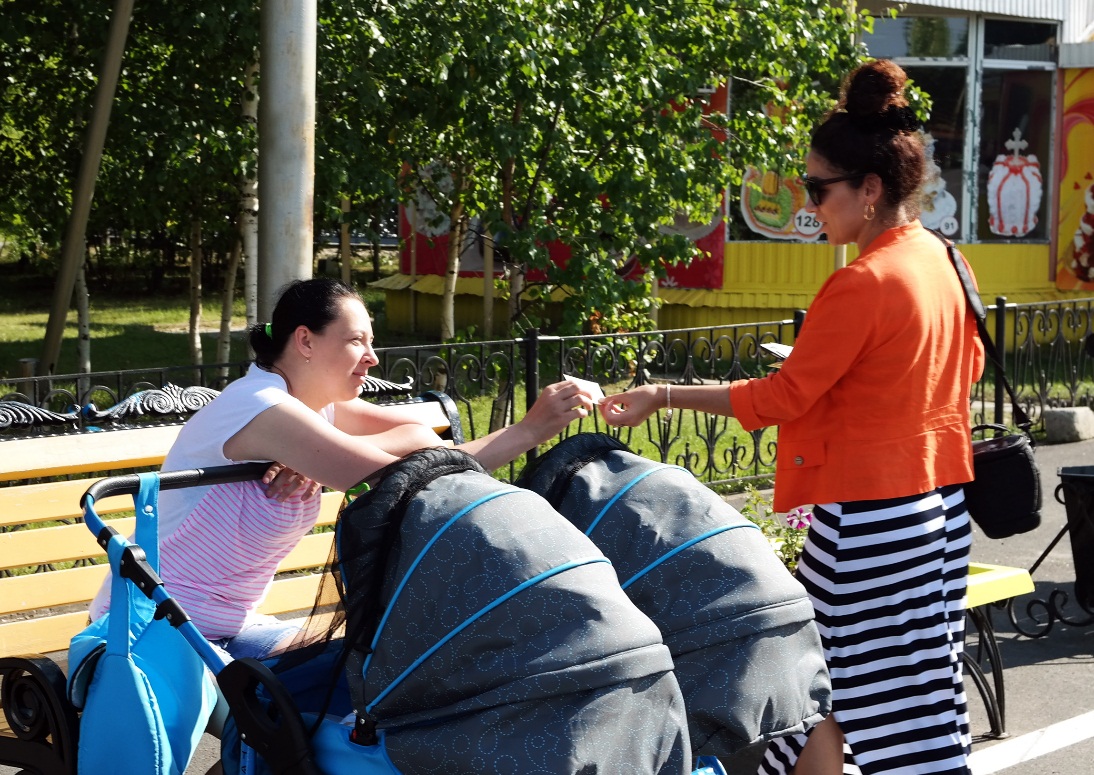 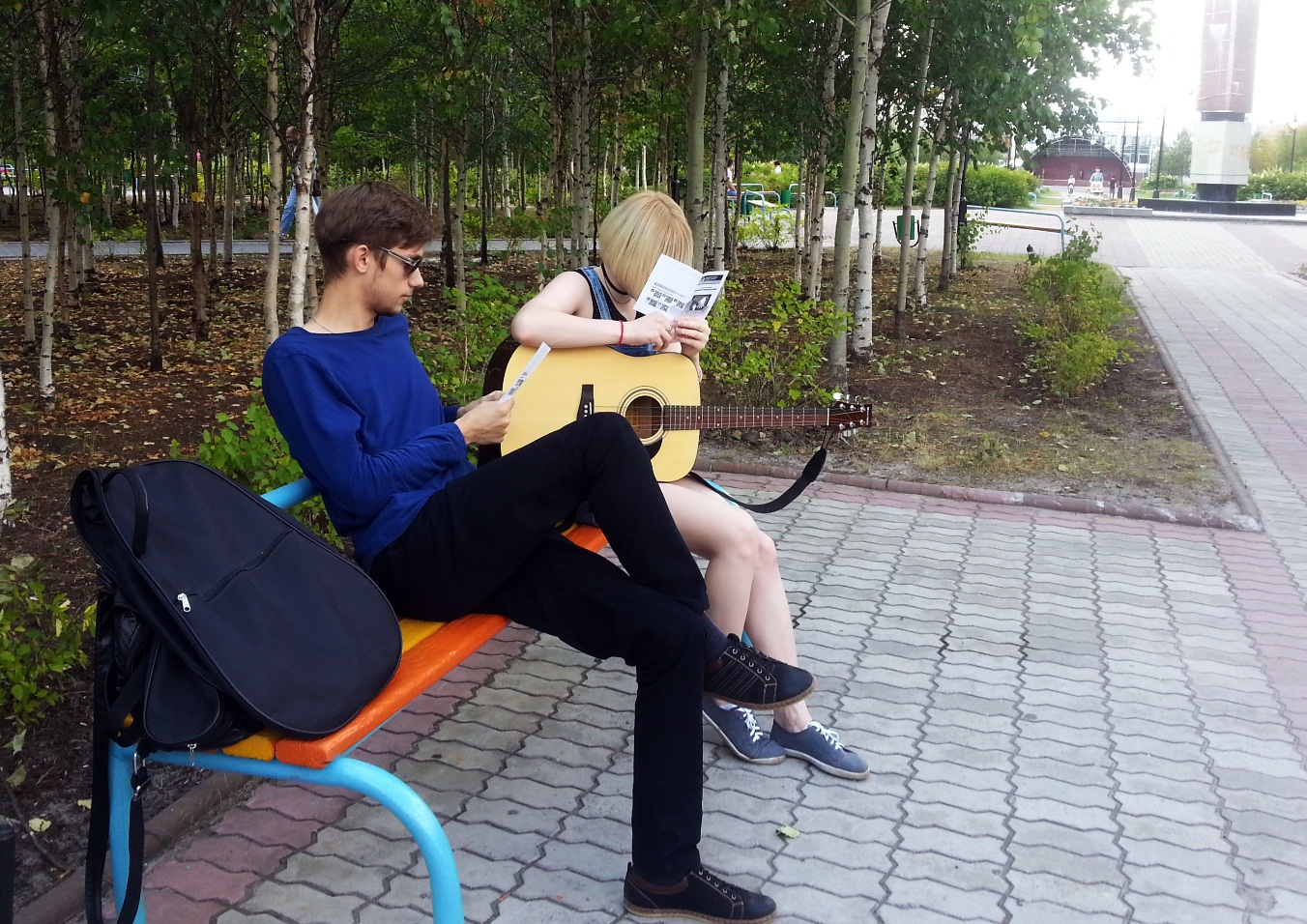 